ИНФОРМАЦИЯдля публикации на сайте органа местного самоуправленияО внесении изменений в Уголовно-процессуальный кодекс Российской ФедерацииС 28 июня 2023 года вступает в силу Федеральный закон от 29 декабря 2022 года № 609-ФЗ «О внесении изменений в Уголовно-процессуальный кодекс Российской Федерации», которым расширен перечень мест хранения вещественных доказательств в виде ценностей, поскольку они могут быть переданы в банк или оставаться у органа, решившего их изъять. Так, указанные вещественные доказательства сдаются на хранение в финансовое подразделение органа, принявшего решение об изъятии указанных вещественных доказательств, или специально выделенное таким органом помещение, обеспечивающее сохранность и надлежащие условия хранения ценностей, либо в банк или иную кредитную организацию на срок, предусмотренный законом.Помощник прокурора района                                                                Р.Э. Надыров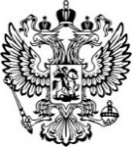 ПрокуратураРоссийской ФедерацииПРОКУРАТУРА ОРЛОВСКОЙ ОБЛАСТИПРОКУРАТУРА ЗАЛЕГОЩЕНСКОГО РАЙОНА ул. Ленина, д.11, п. Залегощь, 303560Главам сельских поселений Залегощенского района27.06.202327.06.2023№33-2023